THE NORTHERN FORUM 12th GENERAL ASSEMBLY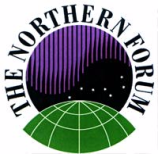 Yakutsk, Sakha, Russia, September 3-5, 2015REGISTRATION FORMTHE NORTHERN FORUM 12th GENERAL ASSEMBLYYakutsk, Sakha, Russia, September 3-5, 2015REGISTRATION FORMTHE NORTHERN FORUM 12th GENERAL ASSEMBLYYakutsk, Sakha, Russia, September 3-5, 2015REGISTRATION FORMTHE NORTHERN FORUM 12th GENERAL ASSEMBLYYakutsk, Sakha, Russia, September 3-5, 2015REGISTRATION FORMTHE NORTHERN FORUM 12th GENERAL ASSEMBLYYakutsk, Sakha, Russia, September 3-5, 2015REGISTRATION FORMTHE NORTHERN FORUM 12th GENERAL ASSEMBLYYakutsk, Sakha, Russia, September 3-5, 2015REGISTRATION FORMTHE NORTHERN FORUM 12th GENERAL ASSEMBLYYakutsk, Sakha, Russia, September 3-5, 2015REGISTRATION FORMTHE NORTHERN FORUM 12th GENERAL ASSEMBLYYakutsk, Sakha, Russia, September 3-5, 2015REGISTRATION FORMTHE NORTHERN FORUM 12th GENERAL ASSEMBLYYakutsk, Sakha, Russia, September 3-5, 2015REGISTRATION FORMPlease return this Registration Form by Friday July 3, 2015 if you need a Russian visa.Otherwise please return it by Friday July 31, 2015 by e-mail or fax to the NF SecretariatPlease return this Registration Form by Friday July 3, 2015 if you need a Russian visa.Otherwise please return it by Friday July 31, 2015 by e-mail or fax to the NF SecretariatPlease return this Registration Form by Friday July 3, 2015 if you need a Russian visa.Otherwise please return it by Friday July 31, 2015 by e-mail or fax to the NF SecretariatPlease return this Registration Form by Friday July 3, 2015 if you need a Russian visa.Otherwise please return it by Friday July 31, 2015 by e-mail or fax to the NF SecretariatPlease return this Registration Form by Friday July 3, 2015 if you need a Russian visa.Otherwise please return it by Friday July 31, 2015 by e-mail or fax to the NF SecretariatPlease return this Registration Form by Friday July 3, 2015 if you need a Russian visa.Otherwise please return it by Friday July 31, 2015 by e-mail or fax to the NF SecretariatPlease return this Registration Form by Friday July 3, 2015 if you need a Russian visa.Otherwise please return it by Friday July 31, 2015 by e-mail or fax to the NF SecretariatPlease return this Registration Form by Friday July 3, 2015 if you need a Russian visa.Otherwise please return it by Friday July 31, 2015 by e-mail or fax to the NF SecretariatPlease return this Registration Form by Friday July 3, 2015 if you need a Russian visa.Otherwise please return it by Friday July 31, 2015 by e-mail or fax to the NF SecretariatThe Northern Forum Secretariat30, Lenin Ave. Office 309Yakutsk, Sakha 677011 RussiaThe Northern Forum Secretariat30, Lenin Ave. Office 309Yakutsk, Sakha 677011 RussiaThe Northern Forum Secretariat30, Lenin Ave. Office 309Yakutsk, Sakha 677011 RussiaThe Northern Forum Secretariat30, Lenin Ave. Office 309Yakutsk, Sakha 677011 RussiaPhone: +7  4112 42 2408Fax: +7  4112 42 4579E-mail: nf.secretariat@gmail.com Phone: +7  4112 42 2408Fax: +7  4112 42 4579E-mail: nf.secretariat@gmail.com Phone: +7  4112 42 2408Fax: +7  4112 42 4579E-mail: nf.secretariat@gmail.com Phone: +7  4112 42 2408Fax: +7  4112 42 4579E-mail: nf.secretariat@gmail.com Phone: +7  4112 42 2408Fax: +7  4112 42 4579E-mail: nf.secretariat@gmail.com PARTICIPANT  INFORMATION             Please print clearly in block lettersPARTICIPANT  INFORMATION             Please print clearly in block lettersPARTICIPANT  INFORMATION             Please print clearly in block lettersPARTICIPANT  INFORMATION             Please print clearly in block lettersPARTICIPANT  INFORMATION             Please print clearly in block lettersPARTICIPANT  INFORMATION             Please print clearly in block lettersPARTICIPANT  INFORMATION             Please print clearly in block lettersPARTICIPANT  INFORMATION             Please print clearly in block lettersPARTICIPANT  INFORMATION             Please print clearly in block lettersMr.    Mrs.    Ms. (Please underline)Mr.    Mrs.    Ms. (Please underline)Mr.    Mrs.    Ms. (Please underline)Mr.    Mrs.    Ms. (Please underline)Working LanguageWorking LanguageEnglish    Russian (Please underline)English    Russian (Please underline)English    Russian (Please underline)Last NameFirst NameFirst NameMiddle NameE-mail addressE-mail addressTitlePhonePhoneOrganizationPhonePhoneAddressCityCityPostal codeRegion/CountryRegion/CountryIF YOU NEED A VISA TO ENTER RUSSIA, PLEASE ALSO FILL THE INFORMATION BELOWIF YOU NEED A VISA TO ENTER RUSSIA, PLEASE ALSO FILL THE INFORMATION BELOWIF YOU NEED A VISA TO ENTER RUSSIA, PLEASE ALSO FILL THE INFORMATION BELOWIF YOU NEED A VISA TO ENTER RUSSIA, PLEASE ALSO FILL THE INFORMATION BELOWIF YOU NEED A VISA TO ENTER RUSSIA, PLEASE ALSO FILL THE INFORMATION BELOWIF YOU NEED A VISA TO ENTER RUSSIA, PLEASE ALSO FILL THE INFORMATION BELOWIF YOU NEED A VISA TO ENTER RUSSIA, PLEASE ALSO FILL THE INFORMATION BELOWIF YOU NEED A VISA TO ENTER RUSSIA, PLEASE ALSO FILL THE INFORMATION BELOWIF YOU NEED A VISA TO ENTER RUSSIA, PLEASE ALSO FILL THE INFORMATION BELOWFirst, middle and last name (as spelled in passport)First, middle and last name (as spelled in passport)First, middle and last name (as spelled in passport)NationalityNationalityNationalityPassport NumberPassport NumberPassport NumberPassport Issue DatePassport Issue DatePassport Issue DatePassport Expiration datePassport Expiration datePassport Expiration datePassport Expiration dateDate of birthDate of birthDate of birthPlace of birthPlace of birthPlace of birthPlace of birthCity where you will apply for visa at the Russian ConsulateCity where you will apply for visa at the Russian ConsulateCity where you will apply for visa at the Russian ConsulateAND SEND US A COPY OR A SCAN OF THE PERSONAL DATA PAGE ON YOUR PASSPORT WITH THIS REGISTRATION FORMAND SEND US A COPY OR A SCAN OF THE PERSONAL DATA PAGE ON YOUR PASSPORT WITH THIS REGISTRATION FORMAND SEND US A COPY OR A SCAN OF THE PERSONAL DATA PAGE ON YOUR PASSPORT WITH THIS REGISTRATION FORMAND SEND US A COPY OR A SCAN OF THE PERSONAL DATA PAGE ON YOUR PASSPORT WITH THIS REGISTRATION FORMAND SEND US A COPY OR A SCAN OF THE PERSONAL DATA PAGE ON YOUR PASSPORT WITH THIS REGISTRATION FORMAND SEND US A COPY OR A SCAN OF THE PERSONAL DATA PAGE ON YOUR PASSPORT WITH THIS REGISTRATION FORMAND SEND US A COPY OR A SCAN OF THE PERSONAL DATA PAGE ON YOUR PASSPORT WITH THIS REGISTRATION FORMAND SEND US A COPY OR A SCAN OF THE PERSONAL DATA PAGE ON YOUR PASSPORT WITH THIS REGISTRATION FORMAND SEND US A COPY OR A SCAN OF THE PERSONAL DATA PAGE ON YOUR PASSPORT WITH THIS REGISTRATION FORMARRIVAL/DEPARTURE INFORMATION: There will be a shuttle at the airport to take you to the hotel. Please fill in the information below so the shuttle can pick you up and also bring you back to the airport.ARRIVAL/DEPARTURE INFORMATION: There will be a shuttle at the airport to take you to the hotel. Please fill in the information below so the shuttle can pick you up and also bring you back to the airport.ARRIVAL/DEPARTURE INFORMATION: There will be a shuttle at the airport to take you to the hotel. Please fill in the information below so the shuttle can pick you up and also bring you back to the airport.ARRIVAL/DEPARTURE INFORMATION: There will be a shuttle at the airport to take you to the hotel. Please fill in the information below so the shuttle can pick you up and also bring you back to the airport.ARRIVAL/DEPARTURE INFORMATION: There will be a shuttle at the airport to take you to the hotel. Please fill in the information below so the shuttle can pick you up and also bring you back to the airport.ARRIVAL/DEPARTURE INFORMATION: There will be a shuttle at the airport to take you to the hotel. Please fill in the information below so the shuttle can pick you up and also bring you back to the airport.ARRIVAL/DEPARTURE INFORMATION: There will be a shuttle at the airport to take you to the hotel. Please fill in the information below so the shuttle can pick you up and also bring you back to the airport.ARRIVAL/DEPARTURE INFORMATION: There will be a shuttle at the airport to take you to the hotel. Please fill in the information below so the shuttle can pick you up and also bring you back to the airport.ARRIVAL/DEPARTURE INFORMATION: There will be a shuttle at the airport to take you to the hotel. Please fill in the information below so the shuttle can pick you up and also bring you back to the airport.I will need a ride in the shuttle     Yes         No     (Please underline)      I will need a ride in the shuttle     Yes         No     (Please underline)      I will need a ride in the shuttle     Yes         No     (Please underline)      I will need a ride in the shuttle     Yes         No     (Please underline)      I will need a ride in the shuttle     Yes         No     (Please underline)      I will need a ride in the shuttle     Yes         No     (Please underline)      I will need a ride in the shuttle     Yes         No     (Please underline)      I will need a ride in the shuttle     Yes         No     (Please underline)      I will need a ride in the shuttle     Yes         No     (Please underline)      Date of arrival to Yakutsk:  Date of arrival to Yakutsk:  Date of arrival to Yakutsk:  Date of arrival to Yakutsk:  Date of arrival to Yakutsk:  Date of arrival to Yakutsk:  Date of arrival to Yakutsk:  Date of arrival to Yakutsk:  Date of arrival to Yakutsk:  Time       Time       Airline  Airline  Flight number   Flight number   Flight number   From  From  Date of departure from Yakutsk:  Date of departure from Yakutsk:  Date of departure from Yakutsk:  Date of departure from Yakutsk:  Date of departure from Yakutsk:  Date of departure from Yakutsk:  Date of departure from Yakutsk:  Date of departure from Yakutsk:  Date of departure from Yakutsk:  Time  Time  Airline   Airline   Flight number  Flight number  Flight number  From   From   Are you bringing anyone*?Are you bringing anyone*?Yes  No (Please underline)Yes  No (Please underline)A guest Name: A guest Name: A guest Name: A spouse Name: A spouse Name: ACCOMMODATION: I need a hotel   Yes   No  (Please underline)ACCOMMODATION: I need a hotel   Yes   No  (Please underline)ACCOMMODATION: I need a hotel   Yes   No  (Please underline)ACCOMMODATION: I need a hotel   Yes   No  (Please underline)ACCOMMODATION: I need a hotel   Yes   No  (Please underline)ACCOMMODATION: I need a hotel   Yes   No  (Please underline)ACCOMMODATION: I need a hotel   Yes   No  (Please underline)ACCOMMODATION: I need a hotel   Yes   No  (Please underline)ACCOMMODATION: I need a hotel   Yes   No  (Please underline)Single standard roomPrice Non-smoking SmokingSingle standard roomPrice Non-smoking SmokingSingle standard roomPrice Non-smoking Smoking Luxury roomPrice Non-smoking Smoking Luxury roomPrice Non-smoking Smoking Luxury roomPrice Non-smoking Smoking Luxury roomPrice Non-smoking Smoking Single standard room Non-smoking Smoking Single standard room Non-smoking Smoking Single standard room Non-smoking Smoking Single standard room Non-smoking Smoking Single standard room Non-smoking Smoking Single standard room Non-smoking Smoking Single standard room Non-smoking SmokingIf you have any request on diet, please, indicateIf you have any request on diet, please, indicate*YOU MUST FILL OUT AND SEND ANOTHER REGISTRATION FORM FOR EACH ACCOMPANYING PERSON*YOU MUST FILL OUT AND SEND ANOTHER REGISTRATION FORM FOR EACH ACCOMPANYING PERSON*YOU MUST FILL OUT AND SEND ANOTHER REGISTRATION FORM FOR EACH ACCOMPANYING PERSON*YOU MUST FILL OUT AND SEND ANOTHER REGISTRATION FORM FOR EACH ACCOMPANYING PERSON*YOU MUST FILL OUT AND SEND ANOTHER REGISTRATION FORM FOR EACH ACCOMPANYING PERSON*YOU MUST FILL OUT AND SEND ANOTHER REGISTRATION FORM FOR EACH ACCOMPANYING PERSON*YOU MUST FILL OUT AND SEND ANOTHER REGISTRATION FORM FOR EACH ACCOMPANYING PERSON*YOU MUST FILL OUT AND SEND ANOTHER REGISTRATION FORM FOR EACH ACCOMPANYING PERSON*YOU MUST FILL OUT AND SEND ANOTHER REGISTRATION FORM FOR EACH ACCOMPANYING PERSON